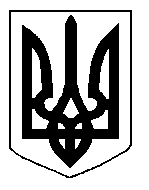 БІЛОЦЕРКІВСЬКА МІСЬКА РАДА	КИЇВСЬКОЇ ОБЛАСТІ	Р І Ш Е Н Н Я
від  28 листопада 2019 року                                                                        № 4686-84-VII
Про розгляд заяви щодо  передачі земельної ділянки комунальної власності в оренду  громадянину Вознесенському Ігорю ВасильовичуРозглянувши звернення постійної комісії з питань земельних відносин та земельного кадастру, планування території, будівництва, архітектури, охорони пам’яток, історичного середовища та благоустрою до міського голови від 10 жовтня 2019 року №411/2-17, протокол постійної комісії з питань  земельних відносин та земельного кадастру, планування території, будівництва, архітектури, охорони пам’яток, історичного середовища та благоустрою від 10 жовтня 2019 року №193, протокол постійної комісії з питань  земельних відносин та земельного кадастру, планування території, будівництва, архітектури, охорони пам’яток, історичного середовища та благоустрою від 29 жовтня 2019 року №195, заяву громадянина Вознесенського Ігоря Васильовича від 12 серпня 2019 року №4412, відповідно до ст. ст. 12, 79-1, 93, 122, 123, 124, 125, 126, 134 Земельного кодексу України, ч.5 ст. 16 Закону України «Про Державний земельний кадастр», Закону України «Про оренду землі», п. 34 ч. 1 ст. 26 Закону України «Про місцеве самоврядування в Україні», міська рада вирішила:1. Передати земельну ділянку комунальної власності, право власності на яку зареєстровано у Державному реєстрі речових прав на нерухоме майно від 09 грудня 2014 року №8021739  в оренду громадянину Вознесенському Ігорю Васильовичу з цільовим призначенням 12.08. Для розміщення та експлуатації  будівель і споруд додаткових транспортних послуг та допоміжних операцій (вид використання – для розміщення, експлуатації та обслуговування  автостоянки), площею 0,0720 га (з них: під проїздами, проходами та площадками – 0,0720 га)   за адресою: вулиця Сквирське шосе, 22а, строком на 5 (п’ять) років. Кадастровий номер: 3210300000:06:018:0058.2.Особі, зазначеній в цьому рішенні, укласти та зареєструвати у встановленому порядку договір оренди землі.3.Контроль за виконанням цього рішення покласти на постійну комісії з питань  земельних відносин та земельного кадастру, планування території, будівництва, архітектури, охорони пам’яток, історичного середовища та благоустрою.Міський голова                                                                                                             Г. Дикий